РЕШЕНИЕ    14 .06.2019 г                           ст.Заглядино	  № 130Об утверждении отчета об исполнении бюджетаза 1 квартал  2019 год               В соответствии со ст.31 Положения о бюджетном процессе муниципального образования Заглядинский сельсовет   Совет депутатов решил:             1. Утвердить отчет об исполнении бюджета за 1 квартал  2019 год год. (Приложение)             2. Настоящее решение вступает в силу после его обнародования.Глава сельсовета – председатель Совета депутатов муниципального Образования Заглядинский сельсовет                                   Э.Н.Гарейшин                          	Приложение к решению Совета депутатовмуниципального образованияЗаглядинский сельсовет                                                                                 от    14 .06.2019        №130Отчетоб исполнении бюджета за 1 квартал  2019  год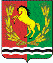 СОВЕТ     ДЕПУТАТОВМУНИЦИПАЛЬНОГО   ОБРАЗОВАНИЯ    ЗАГЛЯДИНСКИЙ СЕЛЬСОВЕТАСЕКЕЕВСКОГО РАЙОНА    ОРЕНБУРГСКОЙ ОБЛАСТИНаименование показателяКод дохода по КД                   Исполнено ( тыс.р)Доходы бюджета всего3594,3в том числе собственные доходы2292,9Налог на доходы физических лиц960,9Единый сельскохозяйственный налог1101,7Налог на имущество физ. лиц3,6Акцизы 144,4Земельный налог81,1Госпошлина 1,2Арендная плата-Доход от продаж материал. активовДенежные взыскания, штрафыНеналоговые платежиИтого безвозмездные поступления1301,4Дотация1233,6Субвенция на ЗАГс-Субвенция на воекомат67,8Межбюджетные трансферты-Прочие субсидииПрочие межбюджетные трансферты-Прочие безвозмездные поступленияРасходы бюджета всего2255,1в том числе:210331,2Зар.плата211253,6Прочие выплаты2121,0Начисления на оплату труда21376,62001305,0Услуги связи22113,9Транспортные услуги22218,0Коммунальные услуги223368,7Работы, услуги по содержанию имущества225680,5Прочие работы, услуги226206,2Расходы на автострахование2271,0Пособия по соц.помощи262пенсии263Прочие расходы29016,7Иные расходы29614,9Иные выплаты2971,8Поступление нефинанс. активов300373,6Увеличение стоимости осн.средств310-Увеличение стоимости матер. запасов340373,6Увеличение стоимости ГСМ34386,0Увеличение стоимости стройматериалов344120,0Увеличение стоимости прочих материалов346160,4Увеличение стоимости прочих материалов однократного применения3497,2250245,3Обслуживание внутр. долга231Межбюджетные трансферты251245,3Безвозмездные перечисления организациям за исключением государственных и муниципальных организаций242Результат исполнения бюджета1339,2